ТРАНШЕЕКОПАТЕЛЬ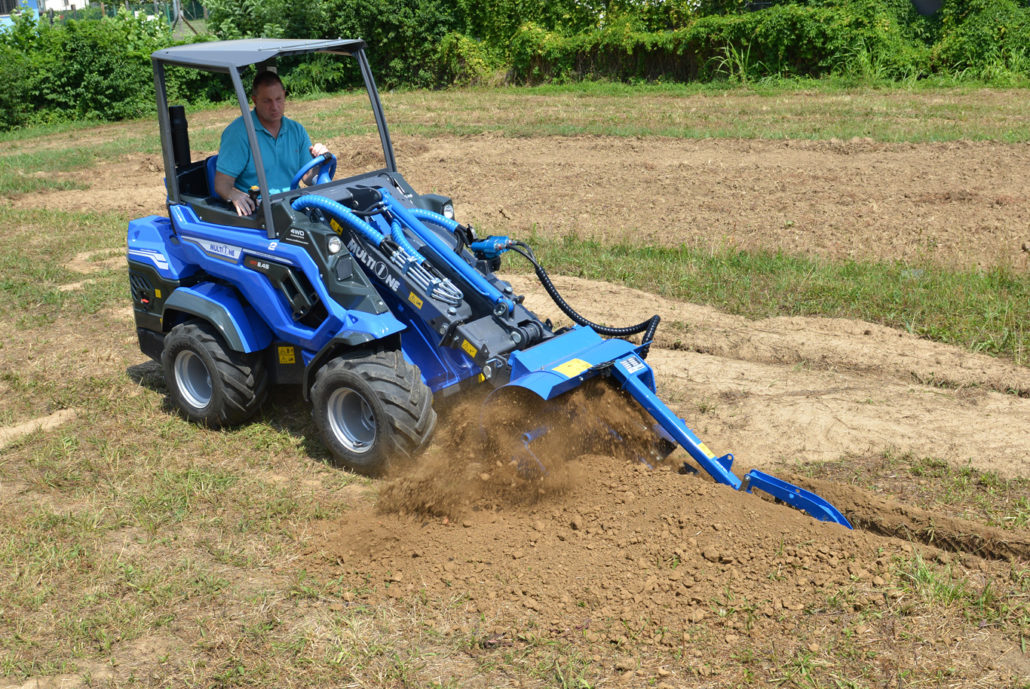 ОСОБЕННОСТИ И ПРЕИМУЩЕСТВА:                                       стандартный РО          усиленный РО- с указателем контроля глубины;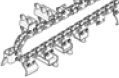 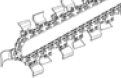 - планетарная передача;- гидропривод;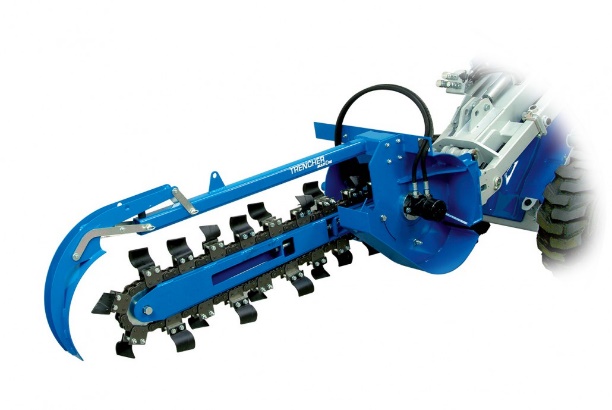 - сбоковым шнеком.Этот траншеекопатель быстро и окуратно отрывает траншеи под различного рода нужды. Боковой шнек препятствует осыпанию вынутого грунта. В зависимости от рабочего органа может работать как по лёгким, так и по тяжелым грунтам (каменистаяя почва, мёрзлая почва). Крутящий момент передаётся через планетарную главную передачу и мощный гидравлический двигатель.                                                                          рекомендуемые модели                                     совместимы                                          не совместимыМодельГлубина копания, мШирина копания, ммМасса, кг.КодЦеныТраншеекопатель 600,6140175C890200Траншеекопатель 900,9160190C890201Траншеекопатель 1201,2180203C890202Бара 600,6120180C890203Бара 900,9120195C890204Бара 1201,2120215C890205МодельСерииСерииСерииСерииСерииСерииСерииСерииСерииСерииСерииСерииСерииСерииСерииСерииСерииМодель124556778910SDSDSDSD12EZ7Модель1245.25.367.27.389106,37,38,49,512EZ76090120Бара 60Бара 90Бара 120